Sample Account mappingsAccounts:All Accounts must be mappedTender Type / Account	Account Type in QuickBooks Tender1 / Chase Commercial Checking	BankTender2 / Chase Commercial Checking 	BankTender3 / Chase Commercial Checking	BankTender4 / Chase Commercial Checking 	BankTender5 / Chase Commercial Checking                   	BankTender6 /Chase Commercial Checking 	BankTender7 /Gift Cards Outstanding                    	OtherCurrentLiabilityTender8 /Store Credit Outstanding 	OtherCurrentLiabilityTender9 /Chase Commercial Checking	BankTender10/Accounts Receivable Current	OtherCurrentAssetTransaction Type / AccountRegular Sales /Gross Sales	IncomeEmployee Sales / Gross Sales	IncomeCoupons Applied / Gross Sales	IncomeInternal Gift Card Sales / Gift Cards Outstanding	Other Current LiabilityExternal Gift Card Sales / Gift Cards Outstanding	Other Current LiabilityLayaway Sales / Layaways Outstanding	Other Current AssetLayaway Payments / Layaways Outstanding	Other Current AssetSpecial Order Pickups / Special Orders Outstanding	Other Current LiabilitySpecial Order Deposits / Special Orders Outstanding	Other Current LiabilityHouse Charge payments / Accounts Receivable Current	Other Current AssetPayouts / AccountStamps/Freight Out	ExpenseLunch/ Miscellaneous Expense	ExpenseRepairs/ Misc Expense: Repair & Maintenance	ExpensePayout “X”/Miscellaneous Expense	ExpenseTaxes/Account	VendorSales Tax / Sales Tax Payable	SalesTaxGST / Sales Tax Payable	SalesTaxDrawer/AccountOverages-Shortages / Cash Over-Short	ExpenseDifference / Cash Register Balance	BankOther Charges/AccountShipping / Shipping Income	IncomeCost of Goods / AccountDebit / Cost of Goods Sold	Cost of Goods SoldCredit / Inventory	Other Current Asset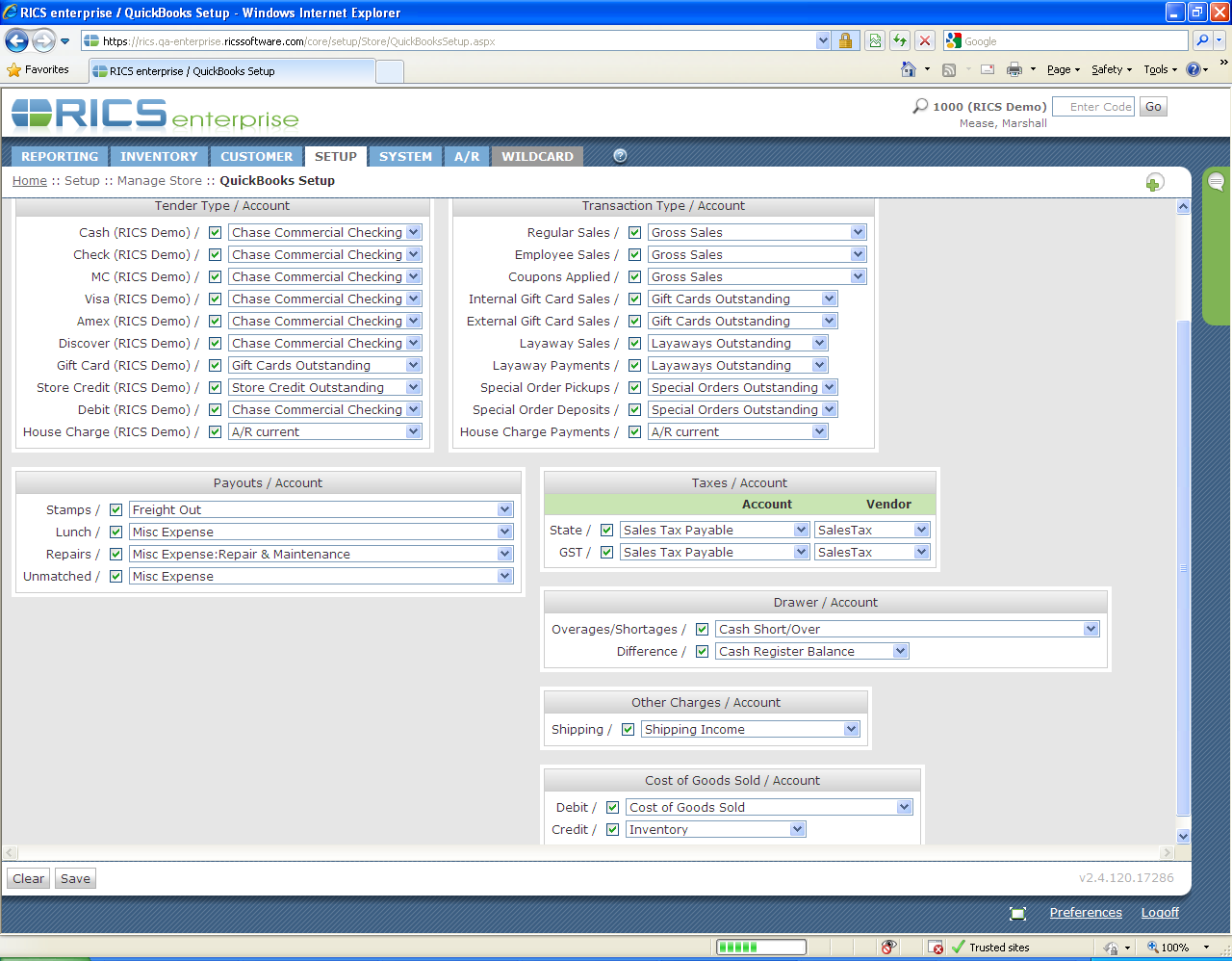 